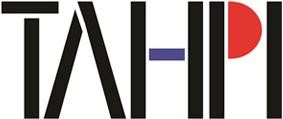 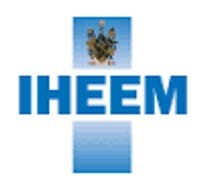 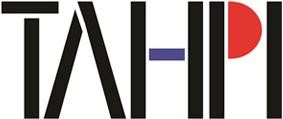 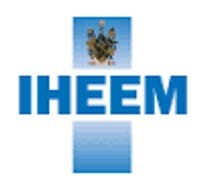 Certificate Information Full Name: ____________________________________________________________________________________ Delivery Address: 	Street Address 	Apartment/Unit # 	City 	State 	ZIP Code Phone: 	Email (Course Materials and Soft copy of the certificate will be sent to the above email address) IT Set-up I confirm that I have the below IT set-up for attending the online course from [confirm course date](preferred connection) Minimum Internet Speed - 10 MBPS __________ (Yes / NO) A/V Accessories  Webcam_____________ (Yes / NO) Headphone __________ (Yes / NO) Would you like to have a test run? __________ (Yes / NO)  If yes, please specify your preferred date and time from the below _____________________________________ Disclaimer and Signature I certify that the information above is correct and complete to the best of my knowledge.  Furthermore, the zoom sessions shall not be recorded or reproduced and/or distributed for any purpose. Signature: 	Date:  IT Device (Please specify) Desktop __________ (Yes / NO) Internet Laptop _________ (Yes / NO) Wired __________ (Yes / NO) Wireless __________ (Yes / NO) 